17-8  右圖為三相「零相比流器」的構造及符號，二次側通常接斷路器。配線時將同一迴路的導線同時貫穿在比流器中。三相平衡時輸出端電流為零，但有漏電故障時會被檢出，使斷路器動作跳脫。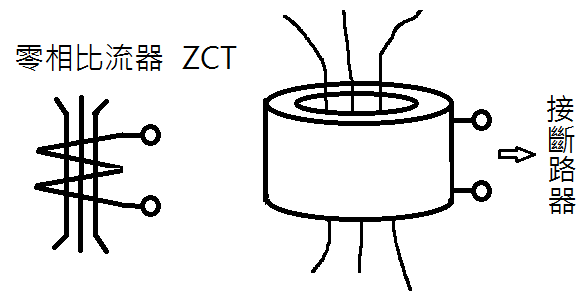 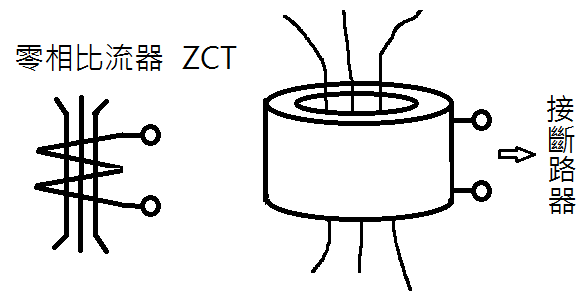 17-10  依據分流定則:
 17-18  漏電斷路器偵測漏電電流，達到額定的50%時就要跳脫。17-19     當電阻為定值時，電壓減半，電流也減半。17-20  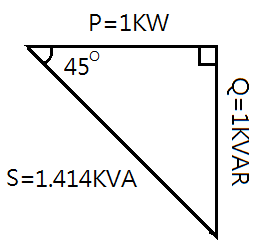 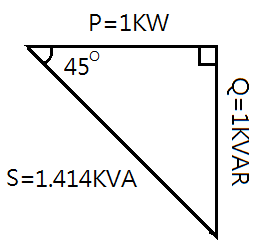 17-21  假設P=1kW、Q=1kVAR，， 
此時功率因數P.F =17-22  電壓表內阻
RS的壓降=150-30=120V，
  ，
   ，
  
****本題所求的R恰好等於電壓表內阻RM=50kΩ****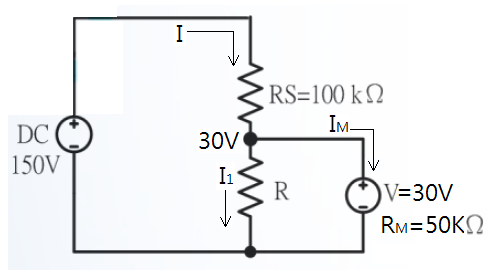 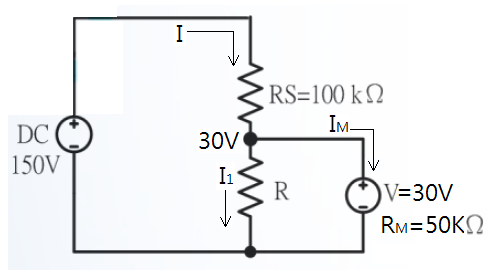 17-23  b、c兩點空接，所以可以看作(【60Ω串聯40Ω=100Ω】和【80Ω串聯20Ω=100Ω】後再並聯。  17-24  螺紋殼較易被人員碰觸到，基於安全考量不可接火線，所以應接「負載側」。17-25  過載時「積熱電驛」的主接點的双金屬片彎曲造成控制接點動作跳脫。17-26  加直流電時 f=0  ， 
加交流電時    ，  17-28   ，  